NÁRODNÁ RADA SLOVENSKEJ REPUBLIKY	VIII. volebné obdobieČíslo: CRD-587/2020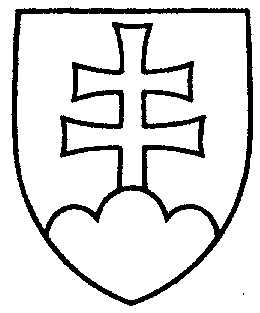 66UZNESENIENÁRODNEJ RADY SLOVENSKEJ REPUBLIKYzo 7. apríla 2020k vládnemu návrhu zákona o niektorých opatreniach v pôsobnosti Ministerstva vnútra Slovenskej republiky v súvislosti s ochorením COVID-19 (tlač 38)	Národná rada Slovenskej republiky	po prerokovaní uvedeného vládneho návrhu zákona v druhom a treťom čítaní	s c h v a ľ u j evládny návrh zákona o niektorých opatreniach v pôsobnosti Ministerstva vnútra Slovenskej republiky v súvislosti s ochorením COVID-19, v znení schválených pozmeňujúcich a doplňujúcich návrhov.     Boris  K o l l á r   v. r.    predsedaNárodnej rady Slovenskej republikyOverovatelia:Peter  V o n s   v. r. Jozef  H a b á n i k   v. r. 